EDREMİT MESLEKİ VE TEKNİK ANADOLU LİSESİBİLİŞİM TEKNOLOJİLERİ ALANI PROGRAMLAMA TEMELLERİ DERSİAmaç: Python ile Programlama dilinde değişken, sabit ve operatörleri kullanır.Kullanılan Araç ve Gereçler:Kağıt, Kalem, Bilgisayar ya da Tablet ve PyCharm Programı, Akış Diyagram SimülatörüKullanıcının girdiği boy ve ağırlık değerlerine göre vücut kitle indeksini (VKİ=ağırlık/(boy*boy), boy metre cinsinden verilmeli) hesaplayınız. VKİ 18 ile < 25 Aralığındaysa normal, VKİ 25 ile <30 Aralığındaysa kilolu, VKİ 30 ve daha yüksekse obez, VKİ 35 ve daha fazlaysa ciddi obez olarak kabul edilir. VKİ’ni hesaplayarak kişinin durumunu yazdırınız?Kullanıcının girdiği boy ve ağırlık değerlerine göre vücut kitle indeksini Bulan ProgramAşağıdaki çıktıyı alabilmek için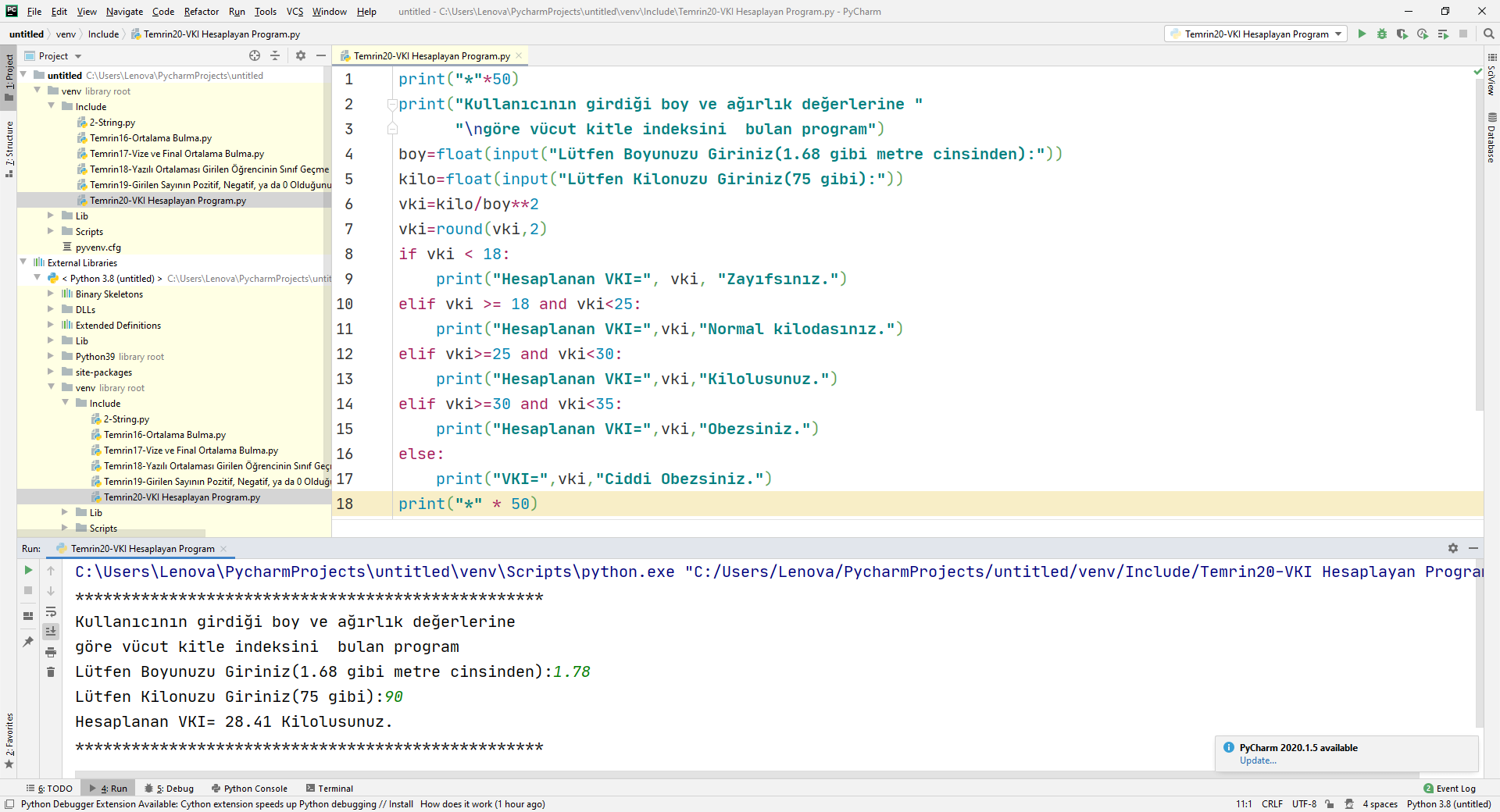 PYHTON İLE PROGRAM YAZIMIGerekli Kodlar aşağıda mevcuttur.İŞİN ADI: Kullanıcının girdiği boy ve ağırlık değerlerine göre vücut kitle indeksini  bulan program?İŞİN ADI: Kullanıcının girdiği boy ve ağırlık değerlerine göre vücut kitle indeksini  bulan program?İŞİN ADI: Kullanıcının girdiği boy ve ağırlık değerlerine göre vücut kitle indeksini  bulan program?İŞİN ADI: Kullanıcının girdiği boy ve ağırlık değerlerine göre vücut kitle indeksini  bulan program?İŞİN ADI: Kullanıcının girdiği boy ve ağırlık değerlerine göre vücut kitle indeksini  bulan program?TEMRİN NO:20İŞE BAŞLAMAİŞE BAŞLAMAİŞE BAŞLAMAİŞİ BİTİRMEİŞİ BİTİRMEİŞİ BİTİRMETARİHSAATVERİLEN SÜRETARİHSAATHARCANAN SÜREÖĞRENCİNİNDEĞERLENDİRMEDEĞERLENDİRMEDEĞERLENDİRMEDEĞERLENDİRMEDEĞERLENDİRMEDEĞERLENDİRMEAdı:Yöntemİşlem basamaklarıİş alışkanlığıSüre TOPLAMTOPLAMSoyadı:%30%30%30%10Rakam ileYazı ileNumarası:Sınıfı:Atölye Öğretmeni:Atölye Öğretmeni:Atölye Öğretmeni:Atölye Öğretmeni:Atölye Öğretmeni:Atölye Öğretmeni: